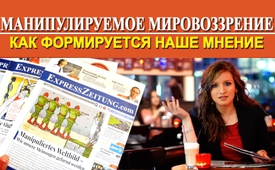 Манипулируемое мировоззрение – как формируется наше мнение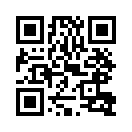 «Экспресс-газета» -  это швейцарский журнал, издатели которого предлагают читателям независимую альтернативу «медийному однообразию» средств массовой информации. Газета, которая ежемесячно издается в печатном виде, имеет своих абонентов во всём немецко-говорящем регионе. В передовой статье февральского выпуска 2017 года под названием «Манипулируемое мировоззрение – как формируется наше мнение»«Экспресс-газета» -  это швейцарский журнал, издатели которого предлагают читателям независимую альтернативу «медийному однообразию» средств массовой информации. Газета, которая ежемесячно издается в печатном виде, имеет своих абонентов во всём немецко-говорящем регионе. В передовой статье февральского выпуска 2017 года под названием «Манипулируемое мировоззрение – как формируется наше мнение» проливается свет на то, что практически все источники информации, к которым обращается обычный человек, в конечном счете, находятся в руках небольшой и влиятельной элиты. И это несмотря на кажущееся разнообразие. Редакция «Экспресс-газеты» дала разрешение каналу Klagemauer-TV воспроизвести эту поучительную статью в полном объеме:
прогресс и демократизация нашего западного общества сделали возможным то, что каждому доступна любая информация. Если я желаю получить информацию, то я могу это сделать. Мы живем в восхвалённый век информации, когда с помощью Интернета свободно доступна любая информация. Как известно, знание – сила, и тем самым, зрелым, образованным, читающим гражданам с соответствующими общими знаниями, дана власть жить свободно и независимо. По крайней мере, это одно из многих убеждений, которые формируют наше мировоззрение. Также и фундаментальное право на свободу слова и выражения собственного мнения записано почти во всех конституциях западных обществ и основывается на статье 19 Конвенции ООН по правам человека:
«Каждый человек имеет право на свободу убеждений и свободное выражение их; это право включает свободу беспрепятственно придерживаться своих убеждений и свободу искать, получать и распространять информацию и идеи любыми средствами и независимо от государственных границ». Если я теперь как зрелый и интересующийся гражданин этого свободного общества, хочу получить информацию, то к моим услугам множество источников. Во-первых, я читаю ежедневно газеты, и, кроме того, иногда специальные журналы. При этом я учитываю их историю, серьёзность и репутацию, а также широкий выбор. В конце концов, я хочу сформировать свое собственное, независимое и основанное на фактах мнение. Но каждый человек должен задуматься над тем, что всё же подавляющее большинство этих печатных средств массовой информации (также, как и все теле- и радиостанции) в мире принадлежат небольшому числу очень влиятельных медиа-групп, управляющие директора и главные редакторы которых регулярно посещают встречи, где тайно обмениваются информацией с другими лидерами бизнеса, политики, армии, науки, Интернета и т.д., чтобы согласовывать и строить планы на что бы то ни было. „Да, но почему я ничего не читаю и не слышу об этом в СМИ?» - спросите Вы. Наверное, Вы сами догадались, почему.

Сколько журналистики в новостях?
Журналисты и редакторы - это люди, как ты и я, и когда-то они решили заняться этой профессией, чтобы, обязуясь истине, проводить журналистские расследования, выявлять и опубликовывать злоупотребления. Если бы это было так просто: большая часть полученной информации, особенно, если речь идет о международных событиях и отношениях, собирается так называемыми информационными агентствами и направляется по всему миру в тысячи редакций. Собственные журналистские расследования в газетном бизнесе в настоящее время принадлежат, скорее, к романтическому символу прошлого; информационные и пиар-агентства задают содержание, которое журналисты, как продавцы за прилавком, в большинстве случаев лишь «упаковывают», ставят своё имя и передают читателю. Кто ещё никогда не замечал, что в различных, независимых друг от друга газетах, печатаются одинаковые статьи, параграфы или предложения? 
Немного другая мысль: имел ли ввиду бывший президент Швейцарии Ули Маурер эти обстоятельства, когда в 2013 году он говорил о господстве медиакартелей перед собравшейся гильдией журналистов? Информационные и пиар-агентства в течение последних десятилетий переняли содержание, большая часть выпускников журфаков переходит непосредственно в пиар-индустрию, иначе они должны считаться с финансовыми проблемами и тяжёлыми последствиями. Нам всем должно быть также ясно, что финансовая зависимость всех печатных изданий по понятным причинам не позволяет им расследовать и делать критические репортажи о рекламодателях, независимо от того, сколько за ними нечистых дел. Кто платит, тот и заказывает музыку. 


Причины быть недоверчивым
Мы обобщили несколько пунктов, почему, читая утреннюю газету, если оно вообще ещё имеет место, необходимо делать это с осторожностью и скептицизмом: 

•  Несчётные газеты, телеканалы, радиостанции и другие медийные продукты по всему миру – всё принадлежит одним и тем же немногочисленным медийным концернам, которые, опять-таки, находятся в частной собственности нескольких человек. 
•  Их генеральные директора и шеф-редакторы ввязаны в вышестоящие и скрытые от общественности сети.  
•  Содержание большей частью предписано новостными и пиаровскими агентурами; следствием является далеко идущая унификация и «медийный мейнстрим», как сказал президент Швейцарии Ули Маурер в 2013 году. 
•  Классический журнализм уже на стадии получения образования и далее, в профессиональной деятельности вытесняются пиаровской агентурой (Public Relations; PR), задача которой «упаковывать» информацию по замыслу заказчика и затем «продавать» её потребителю! 
•  Вполне понятная финансовая зависимость от рекламодателей (чаще всего, больших концернов) делает невозможным для любой газеты действительное журналистское расследование и публикацию критических статей в их направлении. 

Альтернатива в сети? 
Подобные обстоятельства уже известны многим людям и, к счастью, сегодня, во время технического и дигитального прогресса, есть Интернет, который делает меня независимым от СМИ. Так, для формирования моего мировоззрения служит Википедия - энциклопедия свободного(!) содержания, возникшая демократически и органически из общества, серьёзная, бесплатная, саморегулируемая, независимая и, следовательно, наиболее близкая к истине. Из этого исходили бесчётные потребители, которые тоже стремились сделать свой вклад в это благородное, звучащее весьма демократично видение „источника истины для всех“ и, основательно расследуя, делились с общественностью как раз той информацией и познаниями, которые невозможно было найти в СМИ. Но как от руки волшебника, эти публикации через короткое время исчезали! Все публикации, которые удалялись, имеют одно общее: они опровергают общий тон СМИ и «исправляют», используя доказательства, официальную, но ложную историю, или в двух словах: они противоречат мировоззрению этой системы! Те, кто снова пытаются сделать доступными для общественности свои обоснованные познания, блокируются, и их аккаунт удаляют. Какая демократизация знаний! Ввиду многомиллионых публикаций со всего мира, ясно, что для контроля и почти одновременной цензуры/коррекции нежелательных данных необходим контролирующий аппарат гигантского масштаба. Одна только мысль об этом наводит ужас.

Помощь у "преобразователей мира"
Но если СМИ, а также и всеми используемая Википедия не выполняют того, что от них ожидают граждане, а именно: предоставление достоверной информации, то люди, наверняка, вынуждены обратиться к независимым источникам. Amnesty International, Human Rights Watch, Greenpeace и другие независимые неправительственные организации имеют среди населения высокую репутацию и пользуются большим доверием. Иначе и быть не может, ведь они являются голосом тех, кто страдает от порабощения, пыток и подавления. Идеализм, жертвенность, бескорыстие и желание помочь движут этими сотрудниками и, кажется, более, чем опрометчиво, даже бессовестно, ставить под сомнение содержание истины в информации таких неправительственных организаций. Так западными политиками для мнимого соблюдения прав человека или демократизации пострадавших государств, охотно привлекаются, к примеру, сообщения Amnesty International или Human Rights Watch о пытках, для оправдания и укрепления собственной позиции перед гражданами. И здесь, при более внимательном рассмотрении, открывается сложная картина связей и влияния правительств, концернов и секретных служб – конечно, только на верхних этажах! Куда ни взгляни, все влиятельные неправительственные организации, фонды, аналитические центры и движения являются очень полезными инструментами для господствующей системы. Манипулируют наше общество с помощью таких мнимо независимых учреждений вплоть до того, что оно поддерживает и оправдывает противоречащие международному праву, военные и даже преступные акции своего правительства, с искренним убеждением правого дела? Одно за другим бомбят суверенные государства и перемещают в каменный век, и всё под предлогом демократизации и прав человека? И почему те же самые организации, чьи сообщения содействовали этим войнам, сегодня требуют от Европы расселение миллионов мигрантов вместо того, чтобы помочь жертвам на местах?

Последнее спасение: наука
Достойных доверия источников информации становится всё меньше, а моих сомнений всё больше. Как мне независимо создать собственное мнение, если я вообще не имею доступа к необходимой для этого и правдивой информации? В конечном счёте, я всегда знаю только то, что и должен знать? Тогда выводы, которые я делаю, то есть моё собственное мнение, легко предугадать, а моим мировоззрением манипулировать? Это уже слишком, ведь у нас есть ещё и наука, которой Конституцией Швейцарии гарантирована свобода исследований и взглядов. После вышеупомянутых переживаний и несмотря на защиту конституцией, ко мне подкрадываются небольшие сомнения, и я начинаю искать в Гугле. Результат, как Вы уже можете ожидать, отрезвляет: говорится о независимой науке, в то время как только в маленькой Швейцарии существует более 300 так называемых «коопераций» с частными инвесторами, являющимися, как правило, фондами и концернами с оборотами в десятки миллионов! Мне кажется, «независимость» - это слишком мягко сказано, всё равно, какой пиаровской агентурой нам это преподносится! Только один банк UBS финансирует новое научное учреждение в университете Цюриха на сумму в 100 миллионов франков (!). Согласно исследованию швейцарского телевидения, по всей Швейцарии покупают кафедры в университетах, влияют на исследования, манипулируют или просто не опубликовывают материалы. По словам профессора государственного права университета Берна, любое исследование или публикация проплаченного концернами профессора имеет нулевое значение. И на просторных полях науки можно бесконечно перечислять зависимость, влияние, коррупцию и манипуляцию мирового масштаба.

На полном основании можно утверждать, что мировоззрение нашего западного общества в большой степени продукт манипуляции. Всё равно, как я хочу утолить мою жажду знаний: посредством ли прессы, Википедии, исследований или других кажущихся правдивыми источников, я, по большей части, нахожу унифицированную, предвзятую и манипулятивную информацию. Или, другими словами, если исходить из противоположного общественному мнению, то к правде зачастую оказываешься ближе всего.от and.Источники:Quelle:
www.expresszeitung.com
ExpressZeitung Ausgabe 4, Februar 2017
Экспресс Газета Выпуск 4, Февраль 2017Может быть вас тоже интересует:---Kla.TV – Другие новости ... свободные – независимые – без цензуры ...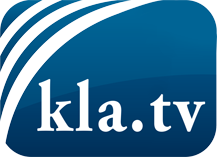 О чем СМИ не должны молчать ...Мало слышанное от народа, для народа...регулярные новости на www.kla.tv/ruОставайтесь с нами!Бесплатную рассылку новостей по электронной почте
Вы можете получить по ссылке www.kla.tv/abo-ruИнструкция по безопасности:Несогласные голоса, к сожалению, все снова подвергаются цензуре и подавлению. До тех пор, пока мы не будем сообщать в соответствии с интересами и идеологией системной прессы, мы всегда должны ожидать, что будут искать предлоги, чтобы заблокировать или навредить Kla.TV.Поэтому объединитесь сегодня в сеть независимо от интернета!
Нажмите здесь: www.kla.tv/vernetzung&lang=ruЛицензия:    Creative Commons License с указанием названия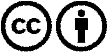 Распространение и переработка желательно с указанием названия! При этом материал не может быть представлен вне контекста. Учреждения, финансируемые за счет государственных средств, не могут пользоваться ими без консультации. Нарушения могут преследоваться по закону.